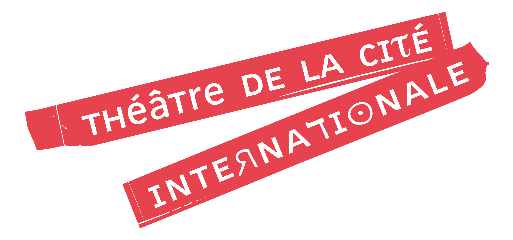 ÉCHANGES DE VISIBILITÉÀ REMPLIR PAR LA STRUCTURE PARTENAIRENom du spectacleArtisteTexte présentation (40 mots maximum)Merci de respecter cette limite, le cas échéant nous serons obligés de couper votre texte !DatesOFFRE TARIFAIRERéserver au : (N° de tel / lien billetterie)LIEN PAGE DU SPECTACLE